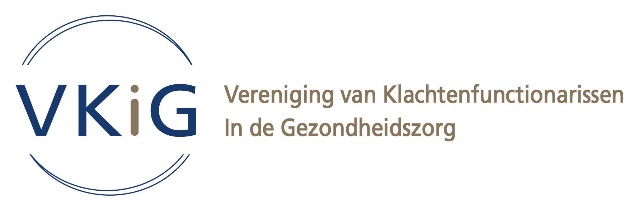 Machtiging  VKIGDoorlopende machtiging SEPA Euro-Incasso          Vereniging van Klachtenfunctionarissen In de Gezondheidszorg
Kanaalweg 1023533 HJ Utrecht (NL)
Incassant ID: NL86ZZZ404829190000 
 Kenmerk machtiging: contributie VKIGOndergetekende verleent hierbij tot wederopzegging machtiging aan Vereniging van Klachtenfunctionarissen In de Gezondheidszorg (VKIG), IBAN nr. NL46INGB0006934692, 
om van genoemde bank- of girorekening de jaarlijkse contributie af te schrijven.Als u niet eens bent met een afschrijving, kunt u deze laten terugboeken (storneren). Neem hiervoor binnen acht weken na afschrijving contact op met uw bank. Vraag uw bank naar de voorwaarden. Naam (uw voorletters en achternaam):      	
Adres:      
Postcode:             Woonplaats:       
Land*:      

Rekeningnummer [IBAN]:      
Bank Identificatie [BIC]**:      

Plaats:        

Datum:      

Handtekening:      
Wilt u dit machtigingsformulier volledig en ingevuld per post verzenden naar:VKIG secretariaat
L. da Vincistraat 29
3822 EH Amersfoort

Scannen en sturen via e-mail info@vkig.nl kan natuurlijk ook.Bij voorbaat hartelijk dank!
* Indien het land van de incassant en de geïncasseerde gelijk zijn, hoeft dit niet gevraagd of ingevuld te worden. 
**Geen verplicht veld bij Nederlands rekeningnummer.
